Publicado en España el 18/03/2019 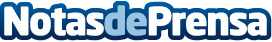 CEDEC®, líder europeo en gestión, dirección y organización de empresas entra a formar parte de la AECCEDEC®, líder en Europa en gestión, dirección y organización de empresas familiares desde 1965, entra a formar parte desde el pasado mes de febrero de la Asociación Española de Empresas de Consultoría (AEC), todo un referente del sector en España que agrupa las 24 principales empresas de consultoría en dirección y organización, además de empresas de tecnología de la información y comunicación (TIC) de nuestro paísDatos de contacto:Pere Teres930330101Nota de prensa publicada en: https://www.notasdeprensa.es/cedec-lider-europeo-en-gestion-direccion-y Categorias: Nacional Derecho Finanzas Comunicación Marketing Emprendedores Recursos humanos Otros Servicios Consultoría http://www.notasdeprensa.es